КОНТРОЛЬНЫЕ ВОПРОСЫ К зачетупо дисциплине«Разработка приложений для операционных систем»Осенний семестр 2019-2020 учебного годагруппа 783871Задачи приложений для операционных систем Типы приложенийВиды операционных систем Понятие Операционная системаUnix-подобные операционные системыСравнение Windows, Linux и Mac.Основы UnixПонятие Клиент и клиентское программированиеПонятие Сервер, и серверное программирование Подключение и использование базы данных MySQLАрхитектура  UnixУстановка и запуск программ в UnixПроцессы в UnixАвторизация в UnixСреды программирования UnixIDE, или интегрированная среда разработки (на выбор)Конструкции программированияТипы данныхТип данных “string”Тип данных “integer”Тип данных “boolean”Тип данных “null”Тип данных “class”Тип данных “array”Понятие ТерминалКоманды для работы с каталогомКоманды для работы с файломКоманды для работы с программамиУстановка программ из удаленных репозиториевЯдро UnixФайловые системы для UnixОсобенности разработки web-приложенияАрхитектурный шаблон проектированияПростой шаблон проектированияФункциональный шаблон проектированияШаблон проектирования MVCШаблон проектирования HMVCШаблон проектирования MV-VMШаблон проектирования MVWМаршрутизация проектаМоделирование данныхЖизненный цикл запросаТипы запросовТип запроса POSTТип запроса GETКонтроллеры в MVCМодели в MVCПредставления в MVCОтношения (связи) в моделяхОтношение HasOneОтношение HasMany Отношение HasMany (throught)Отношение BelongsToПредставлениеМиграцииПромежуточное программное обеспечение middlewareШаблон проектирования HMVC в фрэймворкахСобытия на стороне сервераСобытия на стороне клиента Стандарт POSIXЛитератураPHP : Практика создания сайтов / под ред. А.В. Михалькевич, 2013 г. – 480 с.JavaScript PRO / под ред. А.В. Михалькевич, 2015 г – 285 с.PHP PRO / под ред. А.В. Михалькевич«Программирование web-приложений на языке Java» Буди Курняван, 2002 г«Технологии программирования на Java 2. Распределенные приложения» Х. М. Дейтел, П. Дж. Дейтел, С. И. Сантри 2001 г.«Java сервлеты и JSP. Сборник рецептов» Брюс Перри. 2004 г.«Философия Java» Брюс Эккель«PHP. Сборник рецептов» Д. Скляр, А. Трахтенберг. Издательство: Русская Редакция, БХВ-Петербург Год: 2007«Android для разработчиков» Пола и Харви Дейтл. Издательство Питер.Контрольные вопросы к экзамену подготовили:МИХАЛЬКЕВИЧ Александр Викторович – ассистент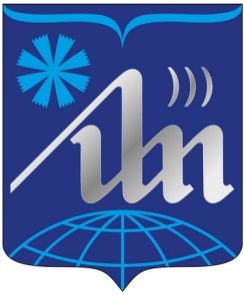 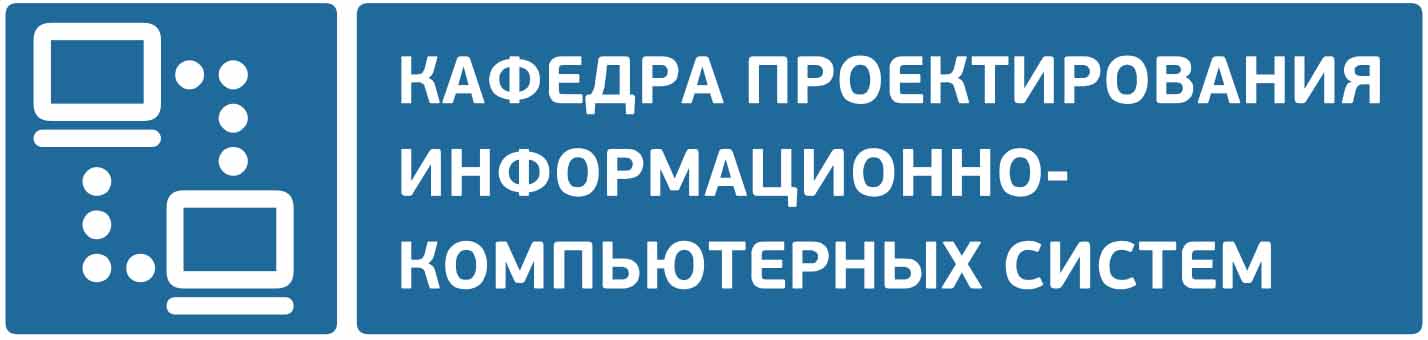 